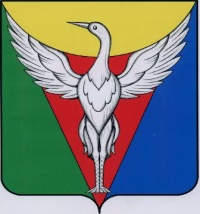 СОВЕТА ДЕПУТАТОВ ПОДОВИННОГО СЕЛЬСКОГО ПОСЕЛЕНИЯОКТЯБРЬСКОГО МУНИЦИПАЛЬНОГО РАЙОНА ЧЕЛЯБИНСКОЙ ОБЛАСТИРЕШЕНИЕ_________________________________________________________________                   от 15.02.2018 г.  № 117Об утверждении публичных слушаний   Проекта планировки и межевания территории для размещения линейного объекта : «Реконструкция автомобильной дороги от автомобильной дороги Троицк – Октябрьское до  д. Спорное Октябрьского муниципального района  Челябинской области».      В соответствии с Федеральным законом от 06.10.2003 №131-ФЗ «Об общих принципах организации местного самоуправления в Российской Федерации», статьей 7 Федерального закона от 29.12.2004 №191-ФЗ «О введении в действие Градостроительного кодекса Российской Федерации», статьями 45, 46 Градостроительного кодекса Российской Федерации, Решением Совета депутатов  Подовинного сельского поселения №63/1 от 30.09.2016г. «О внесении изменений в правила землепользования и застройки Подовинного сельского поселения», Совет депутатов Подовинного сельского поселенияРЕШАЕТ:Утвердить Проект планировки и межевания территории для размещения линейного объекта: «Реконструкция автомобильной дороги от автомобильной дороги Троицк – Октябрьское до д. Спорное Октябрьского муниципального района Челябинской области»;Настоящее решение  опубликовать в  средствах массовой  информации  и разместить на официальном сайте администрации Подовинного сельского поселения Октябрьского муниципального района;Контроль по исполнению настоящего решения оставляю за собой.              Глава Подовинногосельского поселения                                                      В.С. Кузьменко